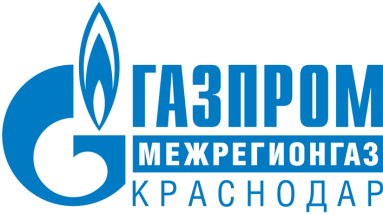 ИНФОРМАЦИЯ22.06.2021г. КраснодарДепартамент цен и тарифов Краснодарского края утвердил новые розничные цены на природный газ для населения с 1 июля 2021 годаПриказом Региональной энергетической комиссии – Департамента цен и тарифов Краснодарского края № 10/2021-газ от 18 июня 2021 года для абонентов ООО «Газпром межрегионгаз Краснодар» с 1 июля 2021 года установлены следующие розничные цены на природный газ, реализуемый населению Краснодарского края:6,81 руб. за 1 м3 – для жителей всех районов края, кроме жителей              г. Краснодара, Славянского и Усть-Лабинского районов;6,47 руб. за 1 м3 – для жителей Славянского района;6,25 руб. за 1 м3 – для жителей Усть-Лабинского района;5,80 руб. за 1 м3 – для жителей г. Краснодара.Абонентам, осуществляющим расчет с ООО «Газпром межрегионгаз Краснодар» по приборам учета газа, необходимо срочно, до 01.07.2021, заявить показания приборов учета газа и погасить задолженность за потребленный газ!В соответствии с заключенными договорами поставки газа для коммунально-бытовых нужд населения, начисление платежей за газ по новой цене будет производиться с 1 июля 2021 года.АДМИНИСТРАЦИЯ ООО «ГАЗПРОМ МЕЖРЕГИОНГАЗ КРАСНОДАР» 